                                                                      SCHOOL PLAN 2012 -2014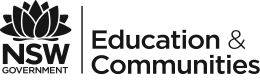                                                                       SCHOOL PLAN 2012 -2014                                                                      SCHOOL PLAN 2012 -2014SCHOOL CONTEXTSCHOOL CONTEXTSCHOOL CONTEXTLocated in East Armidale, the school was established in 1974 and currently has approximately 102 students enrolled, including 48% Aboriginal. Our school fosters a positive, caring atmosphere welcoming regular input from the whole school community and students are encouraged to take a positive active role in their learning. The experienced staff are professionally committed and supportive of the whole school community and work and function as an efficient and effective team. Newling maintains a safe environment conducive to the learning, growth and development of all.A unique feature of the school is extensive use of the latest technology throughout the school in classrooms and specialised learning centres. All classrooms are equipped with Interactive White Boards allowing students' access to ICT and information from around the globe. 2011 saw the official opening of the new Centre for Learning Technologies, fully equipped with the latest computers and technology equipment. The school also entered into a partnership with Microsoft to extend the use of ICT to improve student outcomes.Newling has used additional funding from PSP and National Partnership- Reform Extension Initiative to provide extensive intervention and implementation of individualised programs to ensure that students are given every opportunity to reach their potential. Newling has regular success in the Creative and Practical Arts with regular representation at presentations and exhibitions. By embracing the core values of Australian society, Newling is committed to providing educational opportunities that result in individuals who will be confident future citizens, able to have a positive influence in their communityLocated in East Armidale, the school was established in 1974 and currently has approximately 102 students enrolled, including 48% Aboriginal. Our school fosters a positive, caring atmosphere welcoming regular input from the whole school community and students are encouraged to take a positive active role in their learning. The experienced staff are professionally committed and supportive of the whole school community and work and function as an efficient and effective team. Newling maintains a safe environment conducive to the learning, growth and development of all.A unique feature of the school is extensive use of the latest technology throughout the school in classrooms and specialised learning centres. All classrooms are equipped with Interactive White Boards allowing students' access to ICT and information from around the globe. 2011 saw the official opening of the new Centre for Learning Technologies, fully equipped with the latest computers and technology equipment. The school also entered into a partnership with Microsoft to extend the use of ICT to improve student outcomes.Newling has used additional funding from PSP and National Partnership- Reform Extension Initiative to provide extensive intervention and implementation of individualised programs to ensure that students are given every opportunity to reach their potential. Newling has regular success in the Creative and Practical Arts with regular representation at presentations and exhibitions. By embracing the core values of Australian society, Newling is committed to providing educational opportunities that result in individuals who will be confident future citizens, able to have a positive influence in their communityLocated in East Armidale, the school was established in 1974 and currently has approximately 102 students enrolled, including 48% Aboriginal. Our school fosters a positive, caring atmosphere welcoming regular input from the whole school community and students are encouraged to take a positive active role in their learning. The experienced staff are professionally committed and supportive of the whole school community and work and function as an efficient and effective team. Newling maintains a safe environment conducive to the learning, growth and development of all.A unique feature of the school is extensive use of the latest technology throughout the school in classrooms and specialised learning centres. All classrooms are equipped with Interactive White Boards allowing students' access to ICT and information from around the globe. 2011 saw the official opening of the new Centre for Learning Technologies, fully equipped with the latest computers and technology equipment. The school also entered into a partnership with Microsoft to extend the use of ICT to improve student outcomes.Newling has used additional funding from PSP and National Partnership- Reform Extension Initiative to provide extensive intervention and implementation of individualised programs to ensure that students are given every opportunity to reach their potential. Newling has regular success in the Creative and Practical Arts with regular representation at presentations and exhibitions. By embracing the core values of Australian society, Newling is committed to providing educational opportunities that result in individuals who will be confident future citizens, able to have a positive influence in their communitySCHOOL IDENTIFIED PRIORITY AREASINTENDED OUTCOMESINTENDED OUTCOMESLiteracy NumeracyStudent EngagementImprove literacy performance in the school so that student growth is higher than state growth on NAPLANImprove numeracy performance in the school so that student growth is higher than state growth on NAPLANDelivery of curriculum and assessment that is best practice and focussed on improving student learning outcomes through effective use of ICTImprove literacy performance in the school so that student growth is higher than state growth on NAPLANImprove numeracy performance in the school so that student growth is higher than state growth on NAPLANDelivery of curriculum and assessment that is best practice and focussed on improving student learning outcomes through effective use of ICTTARGET/STARGET/STARGET/S2012Literacy: Reduce the number of students in the minimum band of the Reading aspect on NAPLAN at Year 5 from 17% (2011) to 7% (2012)Numeracy: Reduce the number of students in the minimum band of the Numeracy aspect on NAPLAN at Year 5 from 17% (2011) to 7% (2012)Aboriginal Education: Increase the number of staff having the AECG Connecting to Country program from 0%  (2011) to 50% (2012)  2012Literacy: Reduce the number of students in the minimum band of the Reading aspect on NAPLAN at Year 5 from 17% (2011) to 7% (2012)Numeracy: Reduce the number of students in the minimum band of the Numeracy aspect on NAPLAN at Year 5 from 17% (2011) to 7% (2012)Aboriginal Education: Increase the number of staff having the AECG Connecting to Country program from 0%  (2011) to 50% (2012)  2012Literacy: Reduce the number of students in the minimum band of the Reading aspect on NAPLAN at Year 5 from 17% (2011) to 7% (2012)Numeracy: Reduce the number of students in the minimum band of the Numeracy aspect on NAPLAN at Year 5 from 17% (2011) to 7% (2012)Aboriginal Education: Increase the number of staff having the AECG Connecting to Country program from 0%  (2011) to 50% (2012)  PRINCIPAL’S SIGNATUREPRINCIPAL’S SIGNATURESED ENDORSEMENT                                                           DATESCHOOL IDENTIFIED PRIORITY   LiteracySCHOOL IDENTIFIED PRIORITY   LiteracySCHOOL IDENTIFIED PRIORITY   LiteracySCHOOL IDENTIFIED PRIORITY   LiteracySCHOOL IDENTIFIED PRIORITY   LiteracySCHOOL IDENTIFIED PRIORITY   LiteracySCHOOL IDENTIFIED PRIORITY   LiteracySCHOOL IDENTIFIED PRIORITY   LiteracySCHOOL IDENTIFIED PRIORITY   LiteracySCHOOL IDENTIFIED PRIORITY   LiteracyOUTCOMEImprove literacy performance in the school so that student growth is higher than state growth on NAPLANTARGET2012Literacy: Reduce the number of students in the minimum band of the Reading aspect on NAPLAN at Year 5 from 17% (2011) to 7% (2012)2012Literacy: Reduce the number of students in the minimum band of the Reading aspect on NAPLAN at Year 5 from 17% (2011) to 7% (2012)2012Literacy: Reduce the number of students in the minimum band of the Reading aspect on NAPLAN at Year 5 from 17% (2011) to 7% (2012)2012Literacy: Reduce the number of students in the minimum band of the Reading aspect on NAPLAN at Year 5 from 17% (2011) to 7% (2012)2012Literacy: Reduce the number of students in the minimum band of the Reading aspect on NAPLAN at Year 5 from 17% (2011) to 7% (2012)2012Literacy: Reduce the number of students in the minimum band of the Reading aspect on NAPLAN at Year 5 from 17% (2011) to 7% (2012)2012Literacy: Reduce the number of students in the minimum band of the Reading aspect on NAPLAN at Year 5 from 17% (2011) to 7% (2012)STRATEGIESSTRATEGIESINDICATORSINDICATORS    TIMEFRAME    TIMEFRAME    TIMEFRAMERESPONSIBILITYReformFUNDINGSOURCE/BUDGETThe Focus on reading program is implemented as professional learning for teachers and integrated into teaching and learningNew programming format developed and implemented, incorporating DEC literacy documents of best practice and BOS English K -6 syllabusMULTILit intervention program provided for students requiring additional supportL3 Stage 1 (Pilot school)The Focus on reading program is implemented as professional learning for teachers and integrated into teaching and learningNew programming format developed and implemented, incorporating DEC literacy documents of best practice and BOS English K -6 syllabusMULTILit intervention program provided for students requiring additional supportL3 Stage 1 (Pilot school)Number of teachers trained by end of year (2012)  is 50% of staff Teachers trained in FOR is 100% by end of (2013)New staff  trained in FORNew school programming format developed by staff and being implemented from term 2 (2012)All student below minimum standard  Reading access interventionPrincipal, Stage 1 teacher and AP complete trainingL3 integrated into classroom practiceNumber of teachers trained by end of year (2012)  is 50% of staff Teachers trained in FOR is 100% by end of (2013)New staff  trained in FORNew school programming format developed by staff and being implemented from term 2 (2012)All student below minimum standard  Reading access interventionPrincipal, Stage 1 teacher and AP complete trainingL3 integrated into classroom practice2012XXXXX2013XXX2014XXXAP / PP / HATP/HAT/AP/ Stage 1 Teacher4444NP  (10 relief days per year) $3496 annually, SDD[2012 -13]NP (2 days per staff member) $3496[2012]SiP – SLSO’s $35,000and NP $7984 ??SCHOOL IDENTIFIED PRIORITY: Numeracy   SCHOOL IDENTIFIED PRIORITY: Numeracy   SCHOOL IDENTIFIED PRIORITY: Numeracy   SCHOOL IDENTIFIED PRIORITY: Numeracy   SCHOOL IDENTIFIED PRIORITY: Numeracy   SCHOOL IDENTIFIED PRIORITY: Numeracy   SCHOOL IDENTIFIED PRIORITY: Numeracy   SCHOOL IDENTIFIED PRIORITY: Numeracy   SCHOOL IDENTIFIED PRIORITY: Numeracy   SCHOOL IDENTIFIED PRIORITY: Numeracy   OUTCOMEImprove numeracy performance in the school so that student growth is higher than state growth on NAPLANTARGET2012:Numeracy Reduce the number of students in the minimum band of the Numeracy aspect on NAPLAN at Year 5 from 17% (2011) to 7% (2012)2012:Numeracy Reduce the number of students in the minimum band of the Numeracy aspect on NAPLAN at Year 5 from 17% (2011) to 7% (2012)2012:Numeracy Reduce the number of students in the minimum band of the Numeracy aspect on NAPLAN at Year 5 from 17% (2011) to 7% (2012)2012:Numeracy Reduce the number of students in the minimum band of the Numeracy aspect on NAPLAN at Year 5 from 17% (2011) to 7% (2012)2012:Numeracy Reduce the number of students in the minimum band of the Numeracy aspect on NAPLAN at Year 5 from 17% (2011) to 7% (2012)2012:Numeracy Reduce the number of students in the minimum band of the Numeracy aspect on NAPLAN at Year 5 from 17% (2011) to 7% (2012)2012:Numeracy Reduce the number of students in the minimum band of the Numeracy aspect on NAPLAN at Year 5 from 17% (2011) to 7% (2012)STRATEGIESSTRATEGIESINDICATORSINDICATORS    TIMEFRAME    TIMEFRAME    TIMEFRAMERESPONSIBILITYReformFUNDINGSOURCE/BUDGETThe Count Me in Too program is implemented as professional learning for teachers and integrated in teaching and learningDevelop a whole school scope and sequence in mathematicsConduct lesson observations of mathematics lessons with detailed feedback to teachers on teaching program Newman’s Error Analysis training is provided as professional learning for teachers and integrated in teaching and learningQuickSmart intervention program provided for students requiring additional supportThe Count Me in Too program is implemented as professional learning for teachers and integrated in teaching and learningDevelop a whole school scope and sequence in mathematicsConduct lesson observations of mathematics lessons with detailed feedback to teachers on teaching program Newman’s Error Analysis training is provided as professional learning for teachers and integrated in teaching and learningQuickSmart intervention program provided for students requiring additional supportNumber of teachers trained by end of year (2012)  is 50% of staff All teachers trained by (2013)New teachers  trained in CMITTeachers develop school scope and sequence with regional supportTARS process lesson observations and debriefs with teachersNumber of teachers trained by end of year (2013)  is 100% of staff All student below minimum standard  Numeracy access interventionNumber of teachers trained by end of year (2012)  is 50% of staff All teachers trained by (2013)New teachers  trained in CMITTeachers develop school scope and sequence with regional supportTARS process lesson observations and debriefs with teachersNumber of teachers trained by end of year (2013)  is 100% of staff All student below minimum standard  Numeracy access intervention2012XXXX2013XXXXX2014XXXPrincipalAP / PrincipalAP / PrincipalHATAP / PrincipalAP / PrincipalSTLA4 & 144SDD TPL ($200 Catering)[2012]NP (10 days) $3496[2012]NP (10 days) $3496[2012]SiP – SLSO’s $35,000SCHOOL IDENTIFIED PRIORITY: Aboriginal Education   SCHOOL IDENTIFIED PRIORITY: Aboriginal Education   SCHOOL IDENTIFIED PRIORITY: Aboriginal Education   SCHOOL IDENTIFIED PRIORITY: Aboriginal Education   SCHOOL IDENTIFIED PRIORITY: Aboriginal Education   SCHOOL IDENTIFIED PRIORITY: Aboriginal Education   SCHOOL IDENTIFIED PRIORITY: Aboriginal Education   SCHOOL IDENTIFIED PRIORITY: Aboriginal Education   SCHOOL IDENTIFIED PRIORITY: Aboriginal Education   SCHOOL IDENTIFIED PRIORITY: Aboriginal Education   OUTCOMEDelivery of curriculum and assessment that is best practice and focussed on improving student learning outcomes through effective use of ICTTARGETStudent Engagement: Increase the number of staff having the AECG Connecting to Country program from 0% (2011) to 50% (2012).  Student Engagement: Increase the number of staff having the AECG Connecting to Country program from 0% (2011) to 50% (2012).  Student Engagement: Increase the number of staff having the AECG Connecting to Country program from 0% (2011) to 50% (2012).  Student Engagement: Increase the number of staff having the AECG Connecting to Country program from 0% (2011) to 50% (2012).  Student Engagement: Increase the number of staff having the AECG Connecting to Country program from 0% (2011) to 50% (2012).  Student Engagement: Increase the number of staff having the AECG Connecting to Country program from 0% (2011) to 50% (2012).  Student Engagement: Increase the number of staff having the AECG Connecting to Country program from 0% (2011) to 50% (2012).  STRATEGIESSTRATEGIESINDICATORSINDICATORS    TIMEFRAME    TIMEFRAME    TIMEFRAMERESPONSIBILITYReformFUNDINGSOURCE/BUDGETImplement the Connecting to Country training provided by the AECGStage 3 students participating in Strong, Smart and Deadly programSchool team participates in Microsoft Partners in Learning project Implement the Connecting to Country training provided by the AECGStage 3 students participating in Strong, Smart and Deadly programSchool team participates in Microsoft Partners in Learning project Number of teachers trained by end of year (2012)  is 50% of staff All teachers trained by (2013)All stage 3 students participate in programSchool team introduce effective instructional technology practicesICT evident in all teaching and learning programs in all KLA’s‘Team’ models best practice in ICT integration to whole staff.Number of teachers trained by end of year (2012)  is 50% of staff All teachers trained by (2013)All stage 3 students participate in programSchool team introduce effective instructional technology practicesICT evident in all teaching and learning programs in all KLA’s‘Team’ models best practice in ICT integration to whole staff.2012XXXXX2013XXXX2014XXPrincipalPrincipal / ISTBPrincipal and PiL team4 & 1SiP (15 days relief) $5250SiP  $5000 [2012]NP $4000 (Hardware) Consumables $432